STAGE de TAI JI QUANanimé par Karine TAYMANSdu 24 au 26 mai 2024en VENDEEHORAIRESVendredi :   127 postures 	              de 19h à 22hSamedi :        24 postures	                            de 9h30 à 12h30 et de 14h30 à 17h30(Samedi matin ouvert aux personnes voulant découvrir le tai ji quan)        Dimanche :  108 postures		de 9h30 à 12h30 et de 14h30 à 17h30TARIFS  		   155€ le stage entier     125€ les 2 jours 	                   95€ pour 1 jour et demi     65€ la journée	                   35€  la demi-journée ou le vendredi soirREPAS		    Apporter son pique-niqueLIEU	Vendredi : Ecole Gaston Chaissac, rue du stade (=imp. des écoliers)		          LES ESSARTS,  85140 ESSARTS EN BOCAGE	Samedi et dimanche :  Salle du Mitan Vendéen			          Route de Chantonnay			          85480 BOURNEZEAUApporter tapis de sol, coussin et couverture pour le travail au sol.Vêtements et chaussures confortables pour tai chi extérieur.Les boissons chaudes et gâteaux à partager pendant les pauses sont les bienvenus. Apportez votre gobelet personnel.Je m’inscris au stageNOM				PRENOMADRESSETEL.					E.Mail(mettre une croix dans les cases choisies)      samedi matin          		       samedi après-midi      dimanche matin           	      dimanche après-midivendredi soir Règlement :sur place, en espèces uniquement (les chèques n’ont pas cours en Belgique)______________________________________________________________LIEU DU STAGESamedi et Dimanche : Salle du Mitan à Bournezeau 85480Depuis Nantes prendre la A83 direction Bordeaux.Sortie n°6, on est à 1,5 km de la salle.Au rond-point venant du péage, prendre Bournezeau ( 2ème sortie) , à l’entrée du bourg prendre à droite direction Chantonnay et très vite à gauche ( c’est indiqué salle du Mitan) puis grand parking sur la gauche.La salle du Mitan est le grand bâtiment blanc et bleu, un peu plus loin.Compter une petite heure depuis Nantes, 45mn de Cholet.Vendredi soir : Ecole Gaston Chaissac, aux Essarts (85140 Essarts en Bocage)Ne pas suivre les panneaux indiquant l’école mais bien aller impasse des Ecoliers (ancienne rue du Stade) et suivre les panneaux Tai Chi Chuan.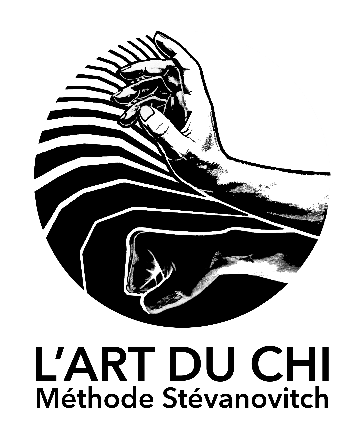 Inscription auprès de :Anne-Marie SORIN3 clos du Grand Logis85480 ST HILAIRE LE VOUHISTel : 06 75 45 46 00     mail : gam.sorin@orange.fr Site : taichitournesol85.sitew.frSTAGE d’ART DU CHIanimé par KARINE TAYMANS24, 25 et 26 mai 2024 en Vendée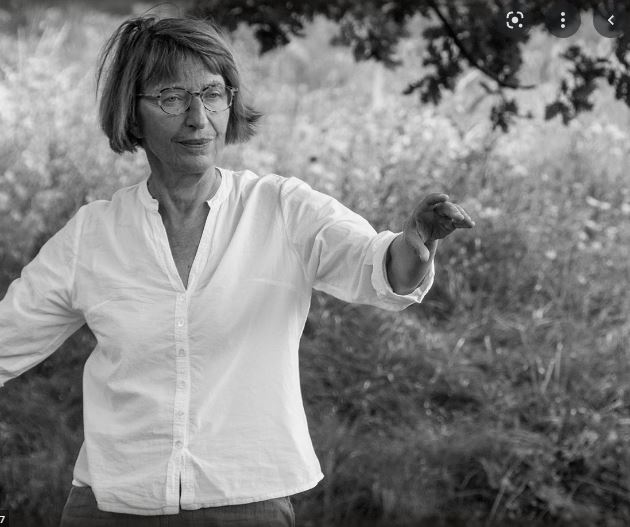 